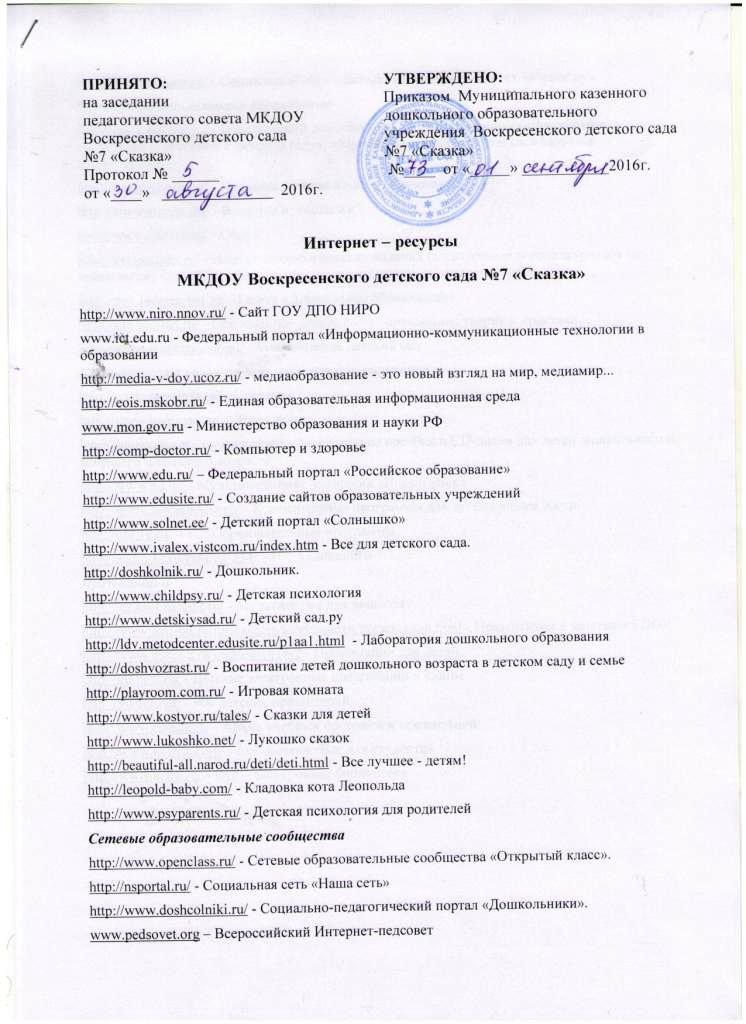 http://www.maaam.ru/ - Социальный образовательный интернет-проект «Мааам.ру»Журналы по дошкольному образованиюhttp://www.dovosp.ru/ - Издательский дом «Воспитание дошкольника» («Дошкольное воспитание», «Ребенок в детском саду», «Музыкальный руководитель», «Здоровье дошкольника»)http://www.psyedu.ru/ - Психологическая наука и образованиеhttp://www.voppsy.ru/ - Вопросы психологииhttp://www.obruch.ru/ - Обручhttp://psyjournals.ru/ - Портал психологических изданий (электронные версии журналов по психологии)http://dob.1september.ru/ - Газета «Дошкольное образование»http://sdo-journal.ru/ - Современное дошкольное образование: теория и практикаhttp://www.arkty.ru/journal/ - Современный детский садКомпьютерные развивающие игры для дошкольниковhttp://www.igraemsa.ru/ - Играемсяhttp://www.logozavr.ru/ - Логозаврияhttp://adalin.mospsy.ru/discs.shtml - Развивающие пособия и CD-диски для детей дошкольного и младшего школьного возрастаhttp://www.nd.ru/ - Мультимедийная  компания «Новый диск»http://www.mediahouse.ru/ - Компьютерные программы для детей «Медиа Хауз»http://obr.1c.ru/ – 1С: Образовательные программы http://audio.1c.ru/catalog/234/ - 1С: АудиокнигиПрезентации http://lutiksol.narod2.ru/ - Мультимедиа для дошколятhttp://www.deti-66.ru/forteachers/kindergarten/presentation.html - Презентации к занятиям в ДОУhttp://www.maaam.ru/catalog/1016-2 - Презентации для детейhttp://viki.rdf.ru/ - Детские электронные презентации и клипыhttp://900igr.net/ - 900 детских презентацийhttp://www.rusedu.ru – Архив учебных программ и презентаций http://www.twirpx.com/ - Библиотека «Все для студента»http://www.koob.ru/ - Куб – электронная библиотека